Додаток №1до Положення  ПРОЄКТВСІ ПУНКТИ Є ОБОВ’ЯЗКОВИМИ ДЛЯ ЗАПОВНЕННЯ!Інформація про автора/ку проєкту:1. Назва проєкту (не більше 15 слів): Безпечна школа2. ПІБ автора/ки або команди авторів проєкту: Світлана Прокопович3.  Тематика проєкту: Створення безпечного освітнього середовища4. Місце реалізації проєкту (територія навчального закладу, приміщення, кабінет):приміщення школи-колегіуму5. Потреби яких учнів задовольняє проєкт (основні групи учнів, які зможуть користуватися результатами проекту, як ними буде використовуватись проєкт, які зміни відбудуться завдяки користуванню реалізованим проєктом):  Цей проєкт задовольняє потреби учнів з 1 по 11 класи. Він дозволить відчувати себе, в першу чергу безпечно, комфортно, чисто, надійно.6. Часові рамки впровадження проєкту (скільки часу потрібно для реалізації):січень-травень 2021р.7. Опис проекту(проблема, на вирішення  якої він спрямований; запропоновані рішення; пояснення, чому саме це завдання повинно бути реалізоване і яким чином його реалізація вплине на подальше життя навчального закладу. Цей проєкт спрямований на створення безпечного освітнього середовища у навчальному закладі. Пропонуємо поставити кондиціонери-дезінфектори повітря та безконтактні умивальники (з датчиками руху), куллери на кожному поверсі. Цей проєкт допоможе покращити стерильність навчального закладу, зменшити поширення небезпечних для здоров’я бактерій та вірусів.8. Орієнтовна вартість (кошторис) проєкту (всі складові проєкту та їх орієнтовна вартість)  9. Додатки (фотографії, малюнки, схеми, описи, графічні зображення, додаткові пояснення, тощо) вказати перелік:1. Змішувач сенсорний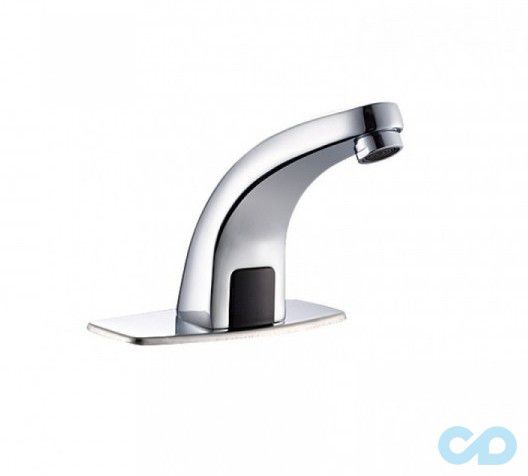 2. Кулер для води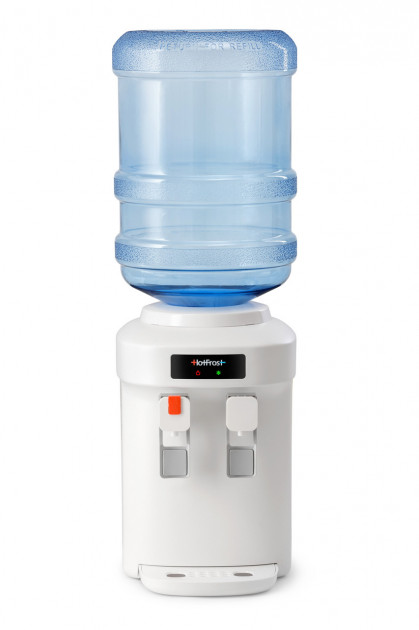 3. Сенсорний дозатор для мила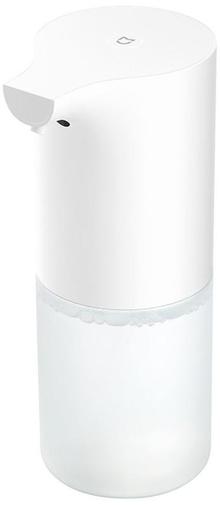 4. Тримач паперових рушників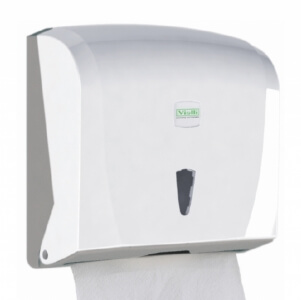 *Поля, позначені зірочкою, обов’язкові до заповненняНомер та назва навчального закладуТернопільський навчально-виховний комплекс  «Школа-колегіум Патріарха Йосифа  Сліпого»Ідентифікаційний номер проєктуІм’я та Прізвище автора/киабо представника від командиСвітлана ПрокоповичКлас навчального закладу:ІІ курс колегіуму (11 клас)E-mail:Prokopovychsvitlana0328@gmail.comКонтактний № тел.+380660343008ПідписСвітлана ПрокоповичІм’я та Прізвища учасників команди проєктуЕвеліна ЖакСвітлана КорендійМарта ЦимбалаНайменування товарів(робіт, послуг)Вартість, грн.Змішувач сенсорний 13000грн. Кулери для води 8000грн. Сенсорні дозатори для мила 2 800грн. Тримачі паперових рушників 1 000грн. ВСЬОГО 24 800грн.